                                                                                                                              Читаем… думаем… анализируем…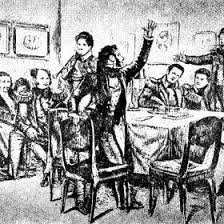 Дополнительный материал к уроку по теме: «Лирика А.С. Пушкина.                                                                Стихотворение «Во глубине сибирских руд…» Два списка стихотворения А.С. Пушкина «Во глубине сибирских руд…»	          СравнимЗадание 1 – прочитайте два списка стихотворения А.С. Пушкина «Во глубине сибирских руд…».     ВОПРОСЫ:Какой вариант – пушкинский текст или текст графини Ростопчиной – динамичнее, сильнее? Где звучит уверенность в победе, а где – сочувствие? В чем смысл последней строки у Пушкина и в списке Ростопчиной?Какие текстовые различия бросаются в глаза? Выпишите из каждой строфы наиболее важные, на ваш взгляд, различия. Прокомментируйте их. Заполните таблицу.                                                                Пушкинский текстВо глубине сибирских руд
Храните гордое терпенье,
Не пропадет ваш скорбный труд
И дум высокое стремленье.Несчастью верная сестра,
Надежда в мрачном подземелье
Разбудит бодрость и веселье,
Придет желанная пора:Любовь и дружество до вас
Дойдут сквозь мрачные затворы,
Как в ваши каторжные норы
Доходит мой свободный глас.Оковы тяжкие падут,
Темницы рухнут — и свобода
Вас примет радостно у входа,
И братья меч вам отдадут.                                                      1827                                                     Список графини РостопчинойВо глубине Сибирских руд
Храните гордое терпенье;
Не пропадут ваш скорбный труд
И душ высокое стремленье!Любовь  друзей дойдет до вас,
 Проникнет в каторжные норы,Как сквозь железные затворы
 Мой  скорбный достигает глас.Несчастью верная сестра,
Надежда, в мрачном подземельи
Возбудит  радость  и веселье,
Придет желанная пора!..Оковы тяжкие спадут,
Темницы рухнут, и свобода
Вас  встретит радостно у входа,
И братья меч вам подадут!Задание 2 – прочитайте ответ А.И. Одоевского на послание Пушкина «Во глубине сибирских руд…». Определите его настроение и главную мысль. В какой строке сильнее всего чувствуется интонация возражения?* * *
    Струн вещих пламенные звуки
    До слуха нашего дошли,
    К мечам рванулись наши руки,
    И — лишь оковы обрели.

    Но будь покоен, бард! — цепями,
    Своей судьбой гордимся мы,
    И за затворами тюрьмы
    В душе смеемся над царями.

    Наш скорбный труд не пропадет,
 Из искры возгорится пламя,
    И просвещенный наш народ
    Сберется под святое знамя.

    Мечи скуем мы из цепей
    И пламя вновь зажжем свободы!
    Она нагрянет на царей,
    И радостно вздохнут народы!

   Конец 1828 или начало 1829 (?)Комментарий      Сравнительный анализ стихотворения А.С. Пушкина «Во глубине сибирских руд…» и списка графини Ростопчиной, который называется «К изгнанникам…», сделан  В.Непомнящим в статье «Судьба одного стихотворения». В ней указывается, что разночтения встречаются и в других рукописных вариантах пушкинского произведения. Они носят характер «стихийного» переосмысления, которое в общих чертах можно охарактеризовать как «смягчение, снижение основного эмоционального тона стихов», в результате чего «интонацию ободрения сменяет… интонация сочувствия, возвышенно-гражданская лексика сменяется обыденной, бытовой».      Стихотворение «Во глубине сибирских руд…» выдержано в возвышенно-ораторской интонации, которая типична для гражданской поэзии декабристов и свойственна вольнолюбивой лирике молодого Пушкина: «декабристская лексика» с ее «словами-сигналами», «словами-формулами» - «оковы», «темницы», «свобода», «бодрость», «падут», «рухнут», «меч»;в стихотворении победный пафос и бодрая надежда на освобождение узников;1 строфа – сообщение каторжникам, в котором, при всем трагизме участи казненных и сосланных, говорится, что их стремления не канут в небытие, что они сыграли великую роль, которой нужно гордиться, что над их идеями думают, как и над их судьбой, и что нужно только потерпеть;2 строфа – поддержка, вселяющая надежду на то, что радостный миг, «желанная пора» - недалеки;3 строфа – поэт дает понять, что освобождение начнется с «любви и дружества»;Реальные же плоды будут такими: оковы падут, темницы рухнут, добро восторжествует и радостная свобода примет их в объятия.Сравнительная таблица: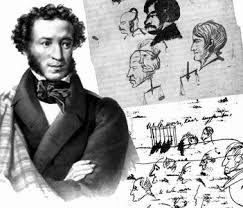 СтрофаТекст ПушкинаСписок графини РостопчинойСтрофаТекст ПушкинаСписок графини Ростопчиной12(3)3 (2)4ДУМ высокое стремленьеРАЗбудит БОДРОСТЬ и весельеЛЮБОВЬ И ДРУЖЕСТВО ДОЙДУТ… ДОХОДИТ  («энергия и волевое единство строфы»)МРАЧНЫЕ затворыСВОБОДНЫЙ гласОковы тяжкие ПадутИ братья меч вам ОТдадут ДУШ высокое стремленье ВОЗбудит  РАДОСТЬ и весельеЛЮБОВЬ И ДРУЗЕЙ ДОЙДЕТ, ПРОНИКНЕТ, ДОСТИГАЕТ («расслабленная описательность»)  ЖЕЛЕЗНЫЕ  затворы СКОРБНЫЙ  гласОковы тяжкие СпадутИ братья меч вам ПОдадут